PRZEDMIOT ZAMÓWIENIA – załącznik nr 3Dostawa materiałów zużywalnych  do prac laboratoryjnych finansowanych przez Narodowe Centrum Badań i Rozwoju w ramach programu 1.1.1. do siedziby zamawiającegoNumer pakietuNazwa pakietuLp.nazwa produktuuwagiilośćtipsy do pipet1Tipsy 1000-5000µl do pipet Eppendorff w worku, niesterylne, autoklawowalne2000szt.tipsy do pipet2Tipsy 1000-5000 μl do pipet Eppendorff, niesterylne, autoklawowalne, w pudełku autoklawowalnym4szt.tipsy do pipet3Tipsy 100-1000µl w worku, niesterylne, autoklawowalneUlplast nr kat. 85011 lub równoważne10.000szt.tipsy do pipet4tipsy 100-1000μl w pudełku autoklawowalnymUlplast nr kat 85210 lub równoważne12szt.tipsy do pipet5Tipsy  do 200µl do pipet Capp i Eppendorff  w worku, niesterylne, autoklawowalne10.000szt.tipsy do pipet6Tipsy do do pipet Capp i Eppendorff  10µl w worku, niesterylne, autoklawowalne4000szt.tipsy do pipet7tipsy do do pipet Capp i Eppendorff  300µl  w worku, niesterylne, autoklawowalne 5000szt.Numer pakietuNazwa pakietuL.p.nazwa produktuuwagiilośćmateriały filtracyjne1Filtry membranowe autoklawowalne/sterylne PES, 0,22µm, średnica 47mm, niska wiązalność białekMillipore Express Plus lub równoważne500szt.materiały filtracyjne2Filtry membranowe celulozowe do filtracji roztworów wodnych, 0,2µm, 47mm średnicy, sterylne pakowane pojedynczo100szt.materiały filtracyjne3Filtry membranowe celulozowe do filtracji roztworów wodnych, 0,45µm, 47mm średnicy, sterylnepakowane pojedynczomateriały filtracyjne4Filtry strzykawkowe PES średnica 25mm, pory 0,22µm, sterylne , niska wiązalność białekpakowane pojedynczo 500 szt.materiały filtracyjne5Filtry strzykawkowe PES średnica 35mm, pory 0,22µm, sterylne , niska wiązalność białekpakowane pojedynczo1500szt.materiały filtracyjne6Bibuła filtracyjna do standardowych zastosowań, średnica lub arkusze min. 21 cm20.000szt.materiały filtracyjne7Sączki jakościowe filtracja średnio szybka, średnica 15cm, grubość 0,20mm; prędkość filtracji 27sek,  gramatura  85g/m2MN 616 lub równoważne3.000szt.Numer pakietuNazwa pakietuL.p.nazwa produktuuwagiilośćakcesoria mikrobiologiczne1Ezy jednorazowe plastikowe,  sterylne z oczkiem 10µlpakowane pojedynczo1500sztakcesoria mikrobiologiczne2Ezy jednorazowe plastikowe,  sterylne z oczkiem 1µlpakowane pojedynczo1000sztakcesoria mikrobiologiczne3Głaszczki jednorazowe plastikowe,  sterylne, w kształcie litery T, szerokość 34mm, długość 140mm, pakowane pojedynczo lub max po 5 szt.pakowane pojedynczo1500sztakcesoria mikrobiologiczne4Głaszczki jednorazowe plastikowe,  sterylne, w kształcie trójkąta, szerokość, wymiary: 172x37mm, średnica 4mm, pakowane pojedynczo lub max po 5 szt.500szt.akcesoria mikrobiologiczne5Wymazówki bez podłoży, plastikowa rączka, pakowane pojedynczo, sterylne200szt.akcesoria mikrobiologiczne6Płytki plastikowe sterylne o średnicy ok. 10cm3000szt.akcesoria mikrobiologiczne7Płytki plastikowe sterylne o średnicy ok. 5cm8000szt.akcesoria mikrobiologiczne8korki celulozowe do probówek o średnicy wewnętrznej 13mm w kształcie jak na rysunku 500szt.Numer pakietuNazwa pakietuL.p.nazwa produktuuwagiilośćplastiki laboratoryjne1Pipety Pasteurowskie, sterylne, pojemność 3ml + pojemność bańki ssącej  ~4mlpakowane pojedynczo500szt.plastiki laboratoryjne2Probówki plastikowe typu Falcon obj. 15ml, autoklawowalneodporne na temp. -80°C - 121°C, wirowanie min. 10.000g1000szt.plastiki laboratoryjne3Probówki plastikowe typu Falcon obj. 50ml, autoklawowalneodporne na temp. -80°C - 121°C, wirowanie min. 10.000g 2000szt.plastiki laboratoryjne4Probówki typu Eppendorf 2ml w workuodporne na temp. -80°C - 121°C, wirowanie min. 10.000g5000szt.plastiki laboratoryjne5Probówki typu Eppendorf 0,6ml w workuodporne na temp. -80°C - 121°C, wirowanie min. 10.000g3000szt.plastiki laboratoryjne6parafilm w rolce, szerokość 10cm 100mplastiki laboratoryjne7  Worki do autoklawu o pojemności 3L  200szt.plastiki laboratoryjne8Worki do autoklawu małe 1- 2 l500szt.plastiki laboratoryjne9rynienki do pipet wielokanałowych autoklawowalne, pojemność ~25ml20szt.plastiki laboratoryjne10Butelki do hodowli komórkowych w zawiesinie, hydrofobowe, plastikowe o pojemności 50ml, , sterylne, z korkiem szczelnym bez filtra, jałowe200szt.plastiki laboratoryjne11tryskawka laboratoryjna plastikowa 500ml10szt.plastiki laboratoryjne12korki silikonowe, szczelne, do probówek o średnicy wewnętrznej 13-16mm, wymiary 12,5x16,5,20mm, autoklawowalne500szt.plastiki laboratoryjne13zlewka plastikowa, niska, z wylewem, autoklawowalna ,pojemność 1000ml5szt.plastiki laboratoryjne14zlewka plastikowa, niska, z wylewem, autoklawowalna , pojemność 2000ml5szt.plastiki laboratoryjne15zlewka plastikowa, niska, z wylewem, autoklawowalna , pojemność 3000ml5szt.Numer pakietuNazwa pakietuL.p.nazwa produktuuwagiilośćbutelki do hodowli komórkowej1Butelki do hodowli komórkowych w zawiesinie, hydrofobowe, plastikowe o pojemności 250ml, sterylne, z korkiem szczelnym bez filtra, jałoweGreiner Bio-One. CE52.1 lub równoważne  200szt.Numer pakietuNazwa pakietuL.p.nazwa produktuuwagiilośćakcesoria do ELISA2Płytki do ELISA, 96 dołków, przezroczyste z płaskim dnem, 400-μl okrągłe studzienki, do detekcji kalorymetrycznej, niesterylne, hydrofilowe + pokrywkiNunc-Immuno plate F96 CERT.Maxisorp Thermo Scientific nr 439454  lub równoważne120szt.Numer pakietuNazwa pakietuL.p.nazwa produktuuwagiilośćmateriały do dializy laboratoryjnej białek1Klipsy zamykające do membran dializacyjnych, pływające, długość uszczelnienia 55mm, polipropylenowe, autoklawowalne w 121 °CSpectra/Por lub równoważne2x10szt.materiały do dializy laboratoryjnej białek2 Klipsy zamykające do membran dializujących, pływające, długość uszczelnienia 35mm,  polipropylenowe, autoklawowalne w 121 °CSpectra/Por lub równoważne2x10szt.materiały do dializy laboratoryjnej białek3Klipsy zamykające do membran dializujących, obciążone standardowo, długość uszczelnienia 55mm,  polipropylenowe, autoklawowalne w 121 °CSpectra/Por lub równoważne2x10szt.materiały do dializy laboratoryjnej białek4Klipsy zamykające do membran dializujących, obciążone standardowo, długość uszczelnienia 35mm, polipropylenowe, autoklawowalne w 121 °CSpectra/Por lub równoważne2x10szt.materiały do dializy laboratoryjnej białek5membrany dializacyjne z regenerowanej celulozy, w rolce, pakowane na sucho, przezroczyste lub lekko mleczne, odporne na autoklawowanie, trwałe w zakresie min. 5-9, niska wiązalność białek <1ng/g, MWCO min. 14kDa, szerokość płaska 25mm, ø16mmMembra-Cel Viskase  lub równoważne150mmateriały do dializy laboratoryjnej białek6membrany dializacyjne z regenerowanej celulozy, w rolce, pakowane na sucho, przezroczyste lub lekko mleczne, odporne na autoklawowanie, trwałe w zakresie min. 5-9, niska wiązalność białek <1ng/g, MWCO min. 14kDa, szerokość płaska 34mm, ø22mmMembra-Cel  Viskase lub równoważne300mmateriały do dializy laboratoryjnej białek7membrany dializacyjne z regenerowanej celulozy, w rolce, pakowane na sucho, przezroczyste lub lekko mleczne, odporne na autoklawowanie, trwałe w zakresie min. 5-9, niska wiązalność białek <1ng/g, MWCO min. 14kDa, szerokość płaska 44mm, ø28mmMembra-Cel Viskase lub równoważne300mmateriały do dializy laboratoryjnej białek8zaciski do membran dializacyjnych z regenerowanej celulozy, standardowe, niepływające, długość zamknięcia ok 45-55mm20szt.Numer pakietuNazwa pakietuL.p.nazwa produktuuwagiilośćtubusy 1tubus ze stali nierdzewnej do sterylizacji pipet szklanych, wysokość ~42cm, średnica ~7cm8szt.tubusy 2tubus ze stali nierdzewnej do sterylizacji pipet szklanych, wysokość ~50cm, średnica ~8cm4szt.Numer pakietuNazwa pakietuL.p.nazwa produktuuwagiilośćszczotki laboratoryjne do mycia szkła1szczotka do butelek z mocną, naturalną szczeciną i ocynkowanym, drucianym , sztywnym trzonkiem. , średnica główki 50mm , długość włosia ~10cm + pędzel , długość rączki  ~21cm 10szt.szczotki laboratoryjne do mycia szkła2szczotka do butelek butelek z mocną, naturalną szczeciną i ocynkowanym, drucianym , sztywnym trzonkiem , długość włosia ~12cm + pędzel ,średnica główki 55mm, długość rączki ~28cm8szt.szczotki laboratoryjne do mycia szkła3szczotka do probówek butelek z mocną, naturalną szczeciną i ocynkowanym, drucianym , sztywnym trzonkiem, średnica główki ~10mm, długość włosia ~6cm + pędzel , długość rączki  ~16cm8szt.szczotki laboratoryjne do mycia szkła4szczotka do probówek butelek z mocną, naturalną szczeciną i ocynkowanym, drucianym , sztywnym trzonkiem średnica główki 15mm, długość włosia ~9cm + pędzel , długość rączki ~17cm8szt.szczotki laboratoryjne do mycia szkła5szczotka do naczyń laboratoryjnych z mocną, naturalną szczeciną i ocynkowanym, drucianym , sztywnym trzonkiem średnica główki 30mm, długość włosia ~10cm + pędzel , długość rączki ~15cm8szt.Numer pakietuNazwa pakietuL.p.nazwa produktuuwagiilośćśrodki do dezynfekcji narzędzi1koncentrat do manualnej dezynfekcji i mycia narzędzi, endoskopów i  innych wyrobów medycznych i powierzchni, na bazie aldehydu glutarowego, bakterio-, grzybo- prątków- wiruso-bójczy,  opakowania 500mllysoformin 3000 lub roównoważne 5szt.Numer pakietuNazwa pakietuL.p.nazwa produktuuwagiilośćśrodki do dezynfekcji i utrzymania czystości rąk i powierzchni1Płyn do higienicznej i chirurgicznej dezynfekcji rąk zawierający w składzie propan-2-olu (60 g / 100 g preparatu) i dwuglukonianu chlorheksydyny jako jedyne substancje czynne. Preparat zawierający glicerynę. Spektrum i czas działania: B (w tym MRSA), Tbc (M. terrae), F (C. albicans), V( HBV, HIV, HCV, Vaccinia, BVDV, Ebola, wirus grypy, Herpes Simplex), Rota; dezynfekcja higieniczna (wg EN 1500) w 30 sekund (2 x 15 sek.), dezynfekcja chirurgiczna (wg EN 12791) w 90 sekund (2 x 45 sek.), wymagane przedłużone działanie bakteriobójcze do 3 godz. pH 7,3 – 7,8. Posiadający delikatny świeży zapach. Przebadany dermatologicznie. Preparat zarejestrowany jako produkt biobójczy. Opakowanie wkład 1l do dozownika w systemie zamkniętym. Produkty z pozycji 1 i 2 muszą być ze sobą kompatybilne, tj. pochodzić od jednego producenta. Kompatybilny z dozownikami z pozycji 2.Velodes Soft , Medi-Sept lub równoważne60szt.środki do dezynfekcji i utrzymania czystości rąk i powierzchni2Dozownik w systemie zamkniętym, hermetyczny - bez dostępu powietrza. Wykonany z tworzywa ABS i PP o dużej odporności na alkohol.  Bezdotykowa aplikacja płynu, zapobiegająca zakażeniom krzyżowym.Doza: 0,5 ml. Dozownik o wymiarach:szerokość 130 mm, wysokość 275 mm, długość ramienia ok. 130 mm.10 sztśrodki do dezynfekcji i utrzymania czystości rąk i powierzchni3Gotowy do użycia preparat do dezynfekcji oraz mycia małych powierzchni sprzętu medycznego, w tym foteli zabiegowych, łóżek, aparatury medycznej, sprzętu rehabilitacyjnego, szafek pacjenta, blatów, trudnodostępnych powierzchni. Może być używany do wyrobów medycznych znajdujących się w bliskim kontakcie z żywnością. Bez zawartości aldehydu, fenolu, amin, QAV, związków nadtlenowych, związków guanidyny, amfoterycznych związków powierzchniowo czynnych, nie odbarwia dezynfekowanych powierzchni.  Skład: etanol, propan-2-ol bez zawartości dodatkowych substancji czynnych. Preparat o zapachu teatonic. Spektrum działania zgodnie z normą EN 14885:  B (w tym MRSA) EN 13727, F (C.albicans) EN 13624,  w czasie do 30 sek. przy wysokim obciążeniu organicznym, Tbc (M.terrae) EN 14348, V(HIV, HBV, HCV, Vaccinia, Herpes simplex) EN 14476, Rota, Noro EN 14476 w czasie do 60 sek. przy wysokim obciążeniu organicznym. Preparat przebadany w fazie min. 2.1 w obszarze medycznym przy niskim i wysokim obciążeniu organicznym. Kanister 5l.Medi-Line Medi-Spray Teatonic, UN 1987, Medisept lub równoważne10sztśrodki do dezynfekcji i utrzymania czystości rąk i powierzchni4 Nawilżający krem do rąk z ekstraktem z aloesu. Posiadający właściwości nawilżające,pielęgnujące oraz chroniące skórę dłoni. Krem zawierający prowitaminę B5, witaminę E oraz ekstrakt z aloesu. Do codziennego stosowania po częstym myciu rąk oraz po higienicznej dezynfekcji rąk. Polecany dla personelu medycznego oraz osób narażonych na wysuszenie i  macerację skóry w wyniku częstej dezynfekcji, mycia oraz noszenia rękawiczek ochronnych. Bez parabenów.  Wymagane świadectwo badań dermatologicznych. Zarejestrowany jako kosmetyk. Opakowanie 500 ml z pompką Velodes Cream Aloe-Vera Medi-Line Mesi-Sept lub równoważne8szt.środki do dezynfekcji i utrzymania czystości rąk i powierzchni5 Emulsja do mycia przed chirurgiczną i po higienicznej dezynfekcji rąk, do skóry głowy, całego ciała na bazie anionowych środków powierzchniowo czynnych, amfoterycznych środków powierzchniowo czynnych (betaina kokosowa) z dodatkiem gliceryny oraz kompozycji zapachowej. Nie zawierająca mydła. Polecany dla personelu medycznego oraz do mycia pacjentów w profilaktyce odleżyn. pH 5,5 – 6,5. Kolor biały.  Kosmetyk. Opak. 5l.Velodes Soap Medisept lub równoważne2środki do dezynfekcji i utrzymania czystości rąk i powierzchni6 Preparat w kolorze zielonym i zapachu owoców leśnych, przeznaczony do codziennego mycia i pielęgnacji podłóg wodoodpornych. Z zawartością surfaktantów cukrowych. Polecany do mycia ręcznego i maszynowego. Nadaje połysk, pozostawia na powierzchni warstwę ochronną. Chroni i konserwuje myte powierzchnie. Wymagane właściwości antystatyczne i  antypoślizgowe. Może być stosowany przy jednoczesnym zastosowaniu preparatów dezynfekcyjnych. Stężenie 0,25-2,0% przy myciu ręcznym, 0,25-1,0% przy myciu maszynowym. Skład: etoksylowane alkohole tłuszczowe 2-5%, sól sodowa siarczanu 2-etyloheksylu 0,5-2%, sól czterosodowa kwasu etylenodiaminotetraoctowego 0,5-0,9%, alkilopoliglukozyd 0,2-0,6%, mieszanina 5-chloro-2-metylo-2H-izotiazol-3-onu [nr WE 247-500-7] i 2-metylo-2H-izotiazol-3-onu [nr WE 220-239-63] <0,0015%, kompozycja  zapachowa. pH 8±0,5. Gęstość 1,00-1,01 g/cm3. Posiadający zaświadczenie niezależnego, uprawnionego podmiotu potwierdzającego, że zaproponowany przez producenta preparat o składzie, przeznaczeniu i sposobie użycia nie stanowiącym zagrożenia dla zdrowia człowieka. Wymagane załączenie ulotki i karty charakterystyki. Opakowanie 5l.MC 110 mediclean lub równoważne2środki do dezynfekcji i utrzymania czystości rąk i powierzchni7Żel do mycia sanitariatów 750ml Żel o właściwościach antybakteryjnych do mycia muszki klozetowych, pisuarów, wanien, umywalek, brodzików, zlewów, odpływów , usuwający kamień i osady z mydła. Właściwości antybakteryjne, świeży zapach. Pojemność  750 ml. Butelka w kształcie kaczki. skład: niejonowe związki powierzchniow czynne, kwas fosforowy 4-8%, kwas amidosulfonowy 2-5%, oksyetylenowana (Z) – octadec-9- enyloamina 2-3,5%, alkohol izolpropylowy 1,5-3%, kompozycja zapachowa. Ph 1±0,5; gęstość 1,055 ± 0,01 g/cm3 . Wymagana ulotka i karta charakterystyki.                    MC 320 mediclean lub równoważne10środki do dezynfekcji i utrzymania czystości rąk i powierzchni8Preparat w kolorze czerwonym o owocowym zapachu, przeznaczony do mycia powierzchni i przedmiotów sanitarnych odpornych na działanie kwasów. Usuwa kamień, rdzę, resztki mydła, tłuste zabrudzenia. Może być stosowany do mycia elementów ze stali nierdzewnej i aluminium. Posiada właściwości antybakteryjne, pozostawia przyjemny zapach. Stosowany w stężeniu 0,25-2,0%; przy myciu gruntownym - nierozcieńczony. Nie zawiera kwasu siarkowego ani solnego. Skład: kwas fosforowy <15%%, kwas amidosulfonowy <10%, eter monometylowy glikolu propylenowego <5%, kompozycja zapachowa. pH 1±0,5. Gęstość 1,07-1,08 g/cm3. Produkt profesjonalny. Posiadający zaświadczenie niezależnego, uprawnionego podmiotu potwierdzającego, że zaproponowany przez producenta preparat o zadeklarowanym składzie, przeznaczeniu i sposobie użycia nie stanowi zagrożenia dla zdrowia człowieka. Wymagane załączenie ulotki i karty charakterystyki. Opakowanie 5lMediclean MC 3101środki do dezynfekcji i utrzymania czystości rąk i powierzchni9Preparat w postaci koncentratu do mycia i dezynfekcji powierzchni i wyposażenia pomieszczeń w placówkach służby zdrowia. Na bazie czwartorzędowych związków amonowych, pochodnej biguanidyny i pochodnej guanidyny, <5% alkoholu izopropylowego, bez zawartości aldehydów, chloru, bromku alkiloizochinolinowego. O wysokiej tolerancji materiałowej w stosunku do powierzchni metalowych, aluminiowych, chromowych, gumowych, drewnianych i szkła akrylowego. Możliwość stosowania w obecności pacjentów oraz na oddziałach dziecięcych. Niskie stężenie roztworu roboczego 0,5% minimalne spektrum w tym stężeniu to B, V osłonkowe, drożdżaki, prątki (M. terrae, M. avium) w czasie do 15 min. Preparat zarejestrowany jako wyrób medyczny. Opakowanie 5l.quatrodes One medisept lub równoważne2Numer pakietuNazwa pakietuL.p.nazwa produktuuwagiilośćręczniki papierowe1ręczniki papierowe typu ZZ, dwuwarstwowe,  białe, Automatyczne podawanie po jednym listku, wymiary ~23x23mmKatrin Clasisic lub równoważne12 kartonówręczniki papierowe2dozownik do ręczników papierowych w/w10szt.Numer pakietuNazwa pakietuL.p.nazwa produktuuwagiilośćakcesoria do clean-roomów1mata podłogowa samoprzylepna do cleanroomów, antybakteryjne, antypoślizgowe, wymiary ~0,65x1,1m,  grubość min. 0,036mm , 30-warstwowe35szt.akcesoria do clean-roomów2ręczniki bezpyłowe, wymiary ~23x23cm1000szt.akcesoria do clean-roomów3środek do usuwania DNA z powierzchni roboczych1000 mlNumer pakietuNazwa pakietuL.p.nazwa produktuuwagiilośćtorebki do sterylizacji para wodną1torebki do sterylizacji narzędzi w autoklawie, samoprzylepne, papierowo-foliowe ze zgrzewem, wymiary ~ 135mmx250mm400szt.Numer pakietuNazwa pakietuL.p.nazwa produktuuwagiilośćŚrodki ochrony indywidualnej i materiały medyczne1fartuchy jednorazowe chirurgiczne, z mankietami, zapinany na „rzep” na szyi i wiązany w pasie na troki, rozmiar M100szt.Środki ochrony indywidualnej i materiały medyczne2zarękawki foliowe, grubość min. 0,02mm, z dwóch stron zakończone gumkami ściągającymi, niesterylne, wymiary uniwersalne ~20x40cm1000szt.Środki ochrony indywidualnej i materiały medyczne3ochraniacze na obuwie foliowe, ściągane gumką1000szt.Środki ochrony indywidualnej i materiały medyczne4rękawiczki nitrylowe, rozmiar S, op. 100 szt.nitrylex Classic lub równoważne60op.Środki ochrony indywidualnej i materiały medyczne5Strzykawki sterylne, objętość 10ml pakowane pojedynczo1000szt.Środki ochrony indywidualnej i materiały medyczne6strzykawki sterylne, objętość 5mlpakowane pojedynczo1000szt.Środki ochrony indywidualnej i materiały medyczne7strzykawki sterylne , objętość 2-3mlpakowane pojedynczo1000szt.Numer pakietuNazwa pakietuL.p.nazwa produktuuwagiilośćkoncentrat do dezynfekcji łaźni wodnych1koncentrat dezynfekujący do łaźni wodnych przeciwdziałający rozwojowi mikroorganizmów200mlNumer pakietuNazwa pakietuL.p.nazwa produktuuwagiilośćbufory wzorcowe pH1bufory wzorcowe do kalibracji pH  pH 4, pH7, pH 10, Hanna Instruments lub równoważne, pakowane po ~230ml  3x460ml 	Numer pakietuNazwa pakietuL.p.nazwa produktuuwagiilośćglikol polietylenowy1glikol polietylenowy PEG 6000Ph.Eur.	100	 kgNumer pakietuNazwa pakietuL.p.nazwa produktuuwagiilośćodczynniki chemiczne1glicerol bezwodny   >99,5%cz.d.a.1Lodczynniki chemiczne2formaldehyd- formalina 36-48%, opakowanie po 1Lcz.d.a.2Lodczynniki chemiczne3formaldehyd- formalina neutralizowana pH ok 7-8, min 10%, opakowanie po 1Lcz.d.a.4Lodczynniki chemiczne4alkohol izopropylowy >99%, opakowanie po 1Lcz.d.a.5Lodczynniki chemiczne5alkohol etylowy 96%, opakowanie po 500mlcz.d.a.	5Lodczynniki chemiczne6alkohol metylowy >99%, opakowanie po 1Lcz.d.a.5Lodczynniki chemiczne7kwas octowy 80%, opakowanie po 1Lcz.d.a.5Lodczynniki chemiczne8kwas solny  35-38%, opakowanie po 500mlcz.d.a.2Lodczynniki chemiczne9kwas siarkowy VI  >95%, opakowanie po 500mlcz.d.a.2Lodczynniki chemiczne10Tween 20cz.d.a.500mlodczynniki chemiczne11potasu chlorek, opakowanie po 1kgcz.d.a.2 kgodczynniki chemiczne12chlorek sodu, opakowanie po 1kgcz.d.a.50 kg odczynniki chemiczne13tris  base, opakowanie po 500gcz.d.a.2 kgodczynniki chemiczne14wodorotlenek sodu, opakowania po 500gcz.d.a.2,5 kgodczynniki chemiczne15kwas aminooctowy- glicyna, opakowanie po 1kgcz.d.a.3 kgodczynniki chemiczne16di-sodu wodorofosforan bezwodny Na2HPO4 , opakowanie po 500gcz.d.a.6 kgodczynniki chemiczne17węglan sodu  Na2CO3 bezw. ,opakowania po 100gcz.d.a.300godczynniki chemiczne18wodorowęglan sodu NaHCO3 bezw. ,opakowania po100gcz.d.a. 300godczynniki chemiczne19diwodorofosforan potasu KH2PO4 , opakowania po 100gcz.d.a.2 kgodczynniki chemiczne20sacharoza, opakowania po 500gcz.d.a.2kgodczynniki chemiczne21siarczan amonu, opakowania po 1kgcz.d.a.2kgNumer pakietuNazwa pakietuL.p.nazwa produktuuwagiilośćodczynniki do SDS-Page1 akrylamid/bis-akrylamid roztwór 29:1 (30% w/v)cz.d.a.500mlodczynniki do SDS-Page2 SDS 20%cz.d.a.500mlNumer pakietuNazwa pakietuL.p.nazwa produktuuwagiilośćOPD1OPD substrat peroksydazy  tabletki + tabletki z buforem do rozpuszczania w wodzieSigmafast OPD P9187 lub równoważne2x120 szt.Numer pakietuNazwa pakietuL.p.nazwa produktuuwagiilośćpodłoża i składniki do podłóż mikrobiologicznych1deoksychloran sodu >99%extra pure 100gpodłoża i składniki do podłóż mikrobiologicznych2bulion wzbogaconyBiocorp Bimaxima nr kat. PB110  lub równoważne25kgpodłoża i składniki do podłóż mikrobiologicznych3agar bakteriologiczny LAB-AgarBiomaxima nr kat AB03 lub równoważne10kgpodłoża i składniki do podłóż mikrobiologicznych4Blood Free Campylobacter Selectivity Agar BaseBiomaxima nr kat. E887 lub równoważne1,5kgpodłoża i składniki do podłóż mikrobiologicznych5CCDA Selective Suplement Biomaxima  nr kat.  EM 135 lub równoważne60 fiolekpodłoża i składniki do podłóż mikrobiologicznych6Tryptone-Soya-Agar TSABiomaxima nr kat. E290 lub równoważne500gpodłoża i składniki do podłóż mikrobiologicznych7Tryptone Soya Broth, opakowania 500gbiomaxima nr kat E0111kgpodłoża i składniki do podłóż mikrobiologicznych8podłoże tioglikolanowe płynne, opakowania 500gBiomaxima lub równoważne1kgpodłoża i składniki do podłóż mikrobiologicznych9Mueller Hinton BrothBiomaxima nr kat. E391 lub równoważne1,5kgpodłoża i składniki do podłóż mikrobiologicznych10Mueller Hinton AgarMiomaxima nr kat E173 lub równoważne500gpodłoża i składniki do podłóż mikrobiologicznych11pożywka LA2kgpodłoża i składniki do podłóż mikrobiologicznych12pożywka LB8kgpodłoża i składniki do podłóż mikrobiologicznych14Columbia Agar2kgpodłoża i składniki do podłóż mikrobiologicznych15sterylna odwłókniona krew barania lub owcza, pakowana po max 200ml4lpodłoża i składniki do podłóż mikrobiologicznych16glukoza farmaceutycznacz.d.a.2kgNumer pakietuNazwa pakietuL.p.nazwa produktuuwagiilośćfiolki i korki liofilizacyjne1fiolki szklane z wywiniętym brzegiem ~6ml   500szt.fiolki i korki liofilizacyjne2butylowe korki liofilizacyjne ND 20500szt.Numer pakietuNazwa pakietuL.p.nazwa produktuuwagiilośćszkło laboratoryjne1pipety szklane  wielomiarowe 5ml, podziałką zaczynającą się od dołu, możliwość sterylizacji min. 180°C200szt.szkło laboratoryjne2pipety szklane wielomiarowe 10ml, z podziałką zaczynającą się od dołu, możliwość sterylizacji min. 180°C200szt.szkło laboratoryjne3pipety szklane wielomiarowe  25 ml, z podziałką zaczynającą się od dołu, możliwość sterylizacji min. 180°C 100szt.szkło laboratoryjne4zlewka ze szkła borokrzemowego, niska, z wylewem, pojemność 3000ml4szt.szkło laboratoryjne5zlewka ze szkła borokrzemowego, niska, z wylewem, pojemność 2000ml4szt.szkło laboratoryjne6zlewka ze szkła borokrzemowego, wysoka, z wylewem, pojemność 2000ml4szt.szkło laboratoryjne7zlewka ze szkła borokrzemowego, wysoka, z wylewem, pojemność 1000ml4szt.szkło laboratoryjne8zlewka ze szkła borokrzemowego, niska, z wylewem, pojemność 1000ml4szt.szkło laboratoryjne9butelki szklane ze szkła borokrzemowego, z gwintem GL45,  z korkiem autoklawowalnym, 1Lsimax  lub równoważne20szt.szkło laboratoryjne10butelki szklane ze szkła borokrzemowego, z gwintem GL45,  z korkiem autoklawowalnym, 2Lsimax  lub równoważne20szt.szkło laboratoryjne11butelki szklane ze szkła borokrzemowego ,z gwintem GL45,  z korkiem autoklawowalnym, 500ml simax   lub równoważne20szt.szkło laboratoryjne12butelki szklane ze szkła borokrzemowego,  z gwintem GL45,  z korkiem autoklawowalnym, 250mlsimax   lub równoważne20szt.szkło laboratoryjne13butelki szklane ze szkła borokrzemowego ,z gwintem GL45,  z korkiem autoklawowalnym, 100mlsimax  lub równoważne5szt.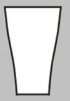 